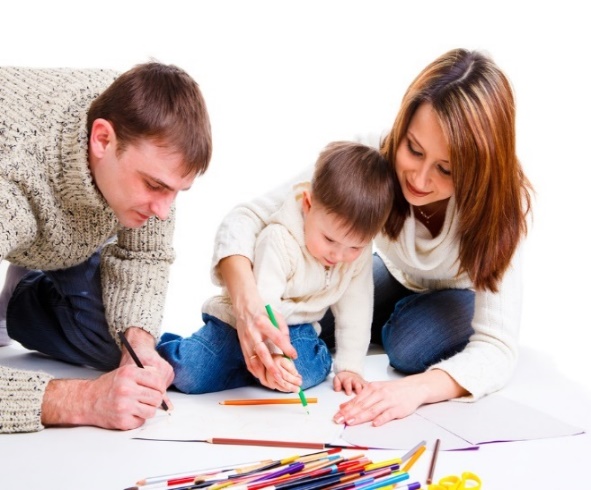 PARENTING GROUPS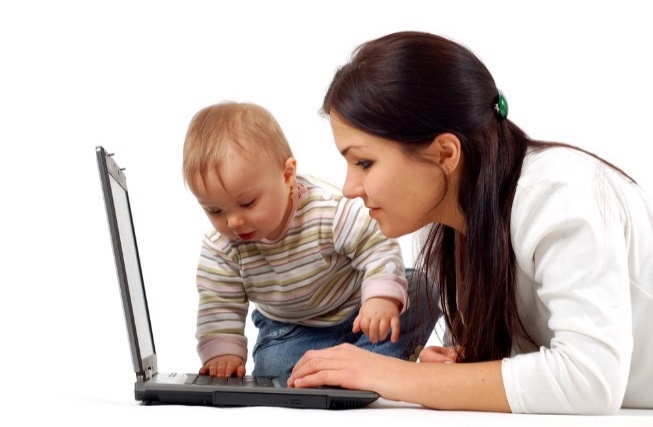 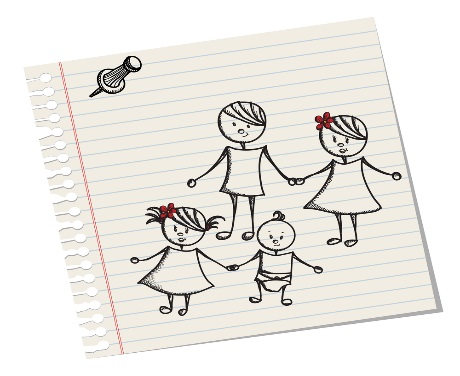 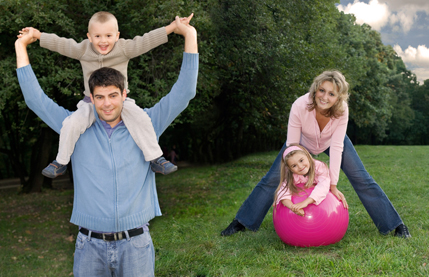 